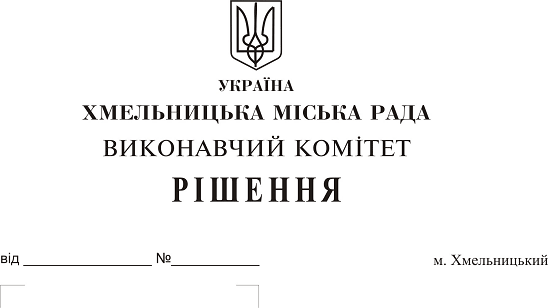 Про внесення на розгляд сесіїміської ради пропозиції щодо внесення змін в рішення четвертої сесії міської ради від 31.10.2006 року № 2Розглянувши клопотання керуючого справами виконавчого комітету Ю. Сабій, керуючись Законом України «Про місцеве самоврядування в Україні», Бюджетним кодексом України, виконавчий комітет Хмельницької міської радиВИРІШИВ:1. Внести на розгляд сесії міської ради пропозиції щодо внесення змін в рішення четвертої сесії міської ради від 31.10.2006 р. № 2 «Про утворення цільового фонду Хмельницької міської ради соціально-економічного та культурного розвитку міста та затвердження Положення про нього, виклавши у новій редакції наступні пукти Положення:1.1.пункт 3.1: «Головними розпорядниками коштів цільового фонду є керівники виконавчих органів, які отримують повноваження шляхом встановлення призначень цільового фонду».1.2. пункт  3.2.5: «Оформлення передплати на газети організаціям інвалідів, ветеранів війни та праці, окремим категоріям громадян».1.3. пункт  4.1: «Бухгалтерський облік фінансово-господарських операцій цільового фонду здійснюється відділами бухгалтерського обліку головних розпорядників коштів цільового фонду в розрізі джерел надходжень та напрямків використання коштів».1.4. пункт 4.3: «Звіт про використання коштів цільового фонду затверджується міською радою щоквартально, на основі звітності, наданої головними розпорядниками».2. Контроль за виконанням рішення покласти на керуючого справами виконавчого комітету Ю. СабійМіський голова 								О. СимчишинПОГОДЖЕНО:Керуючий справами виконавчого комітету				Ю. СабійЗаступник міського голови 						А. БондаренкоНачальник фінансового управління 					С. ЯмчукЗавідувач загального відділу 						В. ВоликЗавідувач юридичного відділу 						Л. Демчук